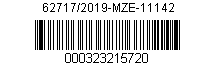 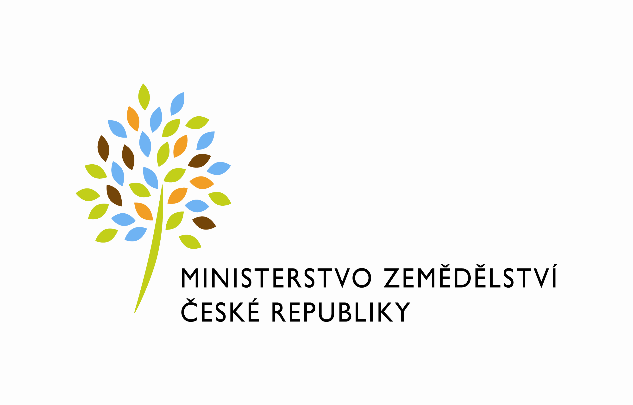 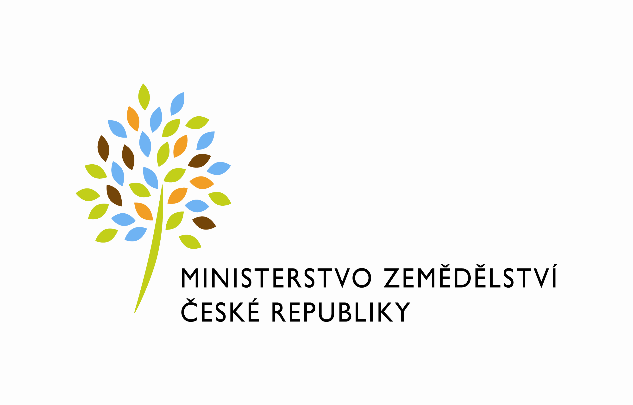 Smlouva o dílo číslo smlouvy: 659-2019-11142uzavřená podle § 2586 a násl. zákona č. 89/2012 Sb., občanského zákoníku, ve znění pozdějších předpisů (dále jen „občanský zákoník“), ve spojení s § 2631 občanského zákoníku (dále jen „Smlouva“)Smluvní strany:Česká republika – Ministerstvo zemědělství se sídlem: Těšnov 65/17, 110 00 Praha 1 – Nové MěstoIČ: 00020478DIČ: CZ00020478Bankovní spojení: Česká národní bankaČíslo účtu: 1226001/0710zastoupená: Mgr. Pavlem Brokešem, ředitelem odboru vnitřní správyOprávněná osoba ve věcech technických: Ing. Jan Svatoš, vedoucí oddělení investic a rozpočtu(dále jen „objednatel“)a AGROPROJEKT Praha s.r.o.	se sídlem: Ve Smečkách 33, 110 00 Praha 1IČ: 25096524DIČ: CZ25096524Společnost je registrována u Městského soudu v Praze, oddíl C, vložka 49238Bankovní spojení: Česká spořitelna a.s.číslo účtu: 5057811309/0800zastoupená xxxxxxxxxxxxx (dále jen „zhotovitel“ nebo „projektant“)(společně dále jen „smluvní strany“)předmět smlouvyPředmětem Smlouvy je PROJEKTOVÁ DOKUMENTACE A INŽENÝRSKÁ ČINNOST 
na realizaci stavebních úprav gastroprovozu, včetně vybavení v budově Ministerstva zemědělství Těšnov 65/17, Praha 1, 110 00 (dále jen „stavba“).Rozsah díla:Příprava projekčních podkladů, aktualizace Studie dispozičního řešení kontrola, případné doměření a dopracování výkresů, které nejsou zdigitalizované a budou nutné pro bezvadné plnění díla, popř. úpravy předaných digitálních podkladů (dále též jako „SP“ nebo „část díla 1“) Vypracování projektové dokumentace pro stavební povolení stavby projektantem (dále též „DSP“ nebo „část díla 2“). Vypracování projektové dokumentace pro stavební povolení, případně jiného ekvivalentního povolení pro provedení záměru stavby, a to v souladu 
se specifikacemi schválenými objednatelem a pokyny objednatele. Kromě technických částí popisujících řešení stavby v plném rozsahu bude obsahovat i části týkající se péče o životní prostředí, péče o bezpečnost práce a technických zařízení a protipožární zabezpečení stavby. Dokumentace bude zpracována a členěna dle vyhlášky č. 499/2006 Sb., 
o dokumentaci staveb, ve znění pozdějších předpisů. Rozsah bude přiměřeně upraven s ohledem na předpokládaný rozsah díla.Inženýrská činnost (dále jen „IČa“) projektanta spojená se zajištěním stavebního povolení (dále jen jako „část díla 3“).konzultování a projednání DSP se všemi dotčenými orgány státní správy a organizacemi (dále jen „DOSS“)zapracování podmínek DOSS a dotčených institucí do projektové dokumentace získání souhlasných stanovisek a vyjádření dotčených úřadů a institucí k DSPvypracování žádostí o stavební povolení, či jiného ekvivalentního povolenízajištění všech potřebných stavebních povolení pro stavební díloVypracování projektové dokumentace pro provádění stavby (dále též „DPSa“ nebo „část díla 4a“).Vypracování projektové dokumentace potřebné pro výběr zhotovitele stavebních prací a dodávek. Dokumentace bude v podrobnosti a rozsahu 
pro provádění stavby. Součástí dokumentace bude oceněný i neoceněný soupis prací s výkazem výměr, který bude koordinovaný se všemi profesemi.Vypracování projektové dokumentace pro provádění stavby, a to v souladu 
se specifikacemi schválenými objednatelem a pokyny objednatele. Dokumentace bude zpracována a členěna dle vyhlášky č. 499/2006 Sb., 
o dokumentaci staveb, ve znění pozdějších předpisů. Rozsah bude přiměřeně upraven s ohledem na předpokládaný rozsah díla.Vypracování projektové dokumentace gastro (dále též „DPSb“ nebo „část díla 4b“)Vypracování projektové dokumentace potřebné pro výběr dodavatele dodávek. Součástí dokumentace bude oceněný i neoceněný soupis veškerých projektovaných zařízení, technologií a montážních činností.Autorský dozor projektanta v průběhu výstavby, přičemž výstavbou se rozumí doba od předání staveniště dodavateli stavebních prací do doby převzetí staveniště objednatelem (dále jen „AD“ nebo „část díla 5a“).Výkon autorského dozoru projektanta bude spočívat zejména v poskytování vysvětlení potřebných pro vypracování dodavatelské dokumentace stavby nebo pro plynulost stavby, dohledu nad dodržením dokumentace 
pro provádění stavby s přihlédnutím k podmínkám stavebního povolení 
a posuzování návrhů dodavatelů na změny a odchylky oproti této dokumentaci, zejména z pohledu dodržení technicko - ekonomických parametrů stavby, architektonické koncepce, v povinné účasti na předání stavby, v povinné účasti na kontrolních dnech stavby apod.Součástí ceny je provádění AD projektantem, a to do ukončení předávacího řízení stavby, které je předmětem autorského dozoru a následného vydání pravomocného kolaudačního souhlasu stavby. Ukončením předávacího řízení stavby se rozumí stavební dílo/stavba předané objednateli bez vad s výjimkou vad drobných ojediněle se vyskytujících s tím, že o této skutečnosti je sepsán protokol, který výše uvedenou skutečnost – stavba bez vad s výjimkou vad drobných ojediněle se vyskytujících, potvrzuje podpis oprávněné osoby objednatele a podpis autorského dozoru.Písemné výstupy autorského dozoru budou realizovány formou pravidelného zápisu projektanta ve stavebním deníku vedeném pro zhotovení stavby, která má být provedena na základě v této Smlouvě uvedených projektových dokumentací. Pravidelným zápisem se rozumí zápis prováděný alespoň 1x 
za týden v rámci konání tzv. kontrolních dnů (KD) stavby. Zápis projektanta ve stavebním deníku bude minimálně obsahovat informace, zda stavba probíhá v souladu s projektovou dokumentací nebo nikoli. Pokud bude uvedeno, že stavba neprobíhá v souladu s projektovou dokumentací, 
je povinností projektanta uvést, v čem jeho dozor spatřuje nesoulad s projektovou dokumentací a je-li možné tento nesoulad odstranit, navrhnout řešení odstranění tohoto nesouladu a to ve lhůtě stanovené objednatelem. Dojde-li k rozporu mezi autorským dozorem - projektantem a zhotovitelem stavby ohledně souladu nebo nesouladu probíhající stavby s projektovou dokumentací, objednatel určí nezávislou osobu, která rozhodne, zda stavba probíhá v souladu s projektovou dokumentací nebo nikoliv.     Projektant je povinen určit pro výše uvedený pravidelný zápis náhradníka, který bude povinen projektanta zastoupit v případě jeho nepřítomnosti, 
a to nejpozději současně se zahájením stavby. Určený náhradník je povinen uvést ve stavebním deníku informace v rozsahu, které jsou stanoveny 
pro projektanta. Současně s tím je povinností projektanta (bez možnosti zastoupení náhradníkem) podepsat se do protokolu v rámci předávacího řízení, jehož předmětem bude předání stavby. Výše uvedeným podpisem autorský dozor potvrdí, že stavba byla provedena v souladu s projektovou dokumentací.Předpokládaný celkový rozsah AD s čerpáním dle potřeby objednatele a s přihlédnutím k rozsahu a povaze stavby činí minimálně 50 hodin.Inženýrská činnost (dále jen „IČb“) projektanta spojená se zajištěním kolaudačního souhlasu (dále jen „část díla 5b“)Součástí je nezbytná součinnost projektanta při výběru zhotovitele stavby spočívající v poskytování vysvětlení ke zpracované dokumentaci, vyjadřování se k navrhovaným změnám a úpravám, doporučení objednateli ve vztahu 
k nabídkám zhotovitelům.Součástí je dále nezbytná součinnost při výběru dodavatele, zastupování stavebníka při jednáních s DOSS při výstavbě, kontrola dokladů 
před kolaudací, zastupování stavebníka při kolaudaci a zajištění pravomocného kolaudačního souhlasu, nebo souhlasu odpovídajícímu.(část díla 1 až část díla 5b společně dále jen „dílo“).Projektové dokumentace DPS a DSP budou zpracované v českém jazyce. Výše uvedené projektové dokumentace budou předány v listinné podobě a v podobě elektronické 1x na CD v plné verzi a ve formátu PDF a dále výkresová část ve formátu dwg., textová část ve formátu doc nebo docx. a výkazy výměr v tabulkovém formátu xls nebo xlsx. Inženýrská činnost bude provedena seznamem v textové formě doc nebo docx, skenem příslušného povolení, vyjádření, stanoviska v pdf.V ceně díla jsou zahrnuty tyto částivypracování projekčních podkladů,vypracování projektantem 6 paré kompletní projektové dokumentace DSP a zajištění stavebního povolení stavby (ve smyslu nabytí právní moci) projektantem, vypracování projektantem 6 paré projektové dokumentace DPS,zajištění kolaudačního souhlasu prostřednictvím IČ (ve smyslu nabytí právní moci tohoto rozhodnutí) a AD v rozsahu a délce trvání uvedené v čl. I. odst. 2. písm. f).PRÁVA a Povinnosti objednateleObjednatel se zavazuje, že poskytne zhotoviteli potřebnou součinnost při plnění Smlouvy.Objednatel se zavazuje předat zhotoviteli všechny nezbytné podklady vztahující se k řešenému dílu. Případná vyjádření k dílu v průběhu prací se zavazuje objednatel předat zhotoviteli v přiměřených lhůtách, nikoliv však kratší lhůtě než 5 pracovních dní.Objednatel se zavazuje oznámit zhotoviteli včas překážky na straně objednatele, bránící plnění předmětu Smlouvy.Objednatel se zavazuje převzít dokončené dílo, resp. příslušnou část díla, které je bez vad a zaplatit za jeho zhotovení dohodnutou cenu a poskytnout zhotoviteli ujednané spolupůsobení.Objednatel má povinnost poskytnout zhotoviteli potřebnou součinnost v přiměřeném rozsahu, a to do 5 kalendářních dnů po obdržení písemné žádosti zhotovitele. V případě, že tyto informace zhotovitel od objednatele neobdrží ve stanoveném termínu, bude pokračovat na plnění díla s využitím svých profesionálních znalostí a informací 
o technologiích, materiálech, výrobcích atd., které v souladu s ustanovením Smlouvy jsou v místě plnění a pro účel díla obvyklé.Objednatel je oprávněn vyžádat si v případě potřeby odborné posouzení díla 
od nezávislého subjektu. PRÁVA A Povinnosti zhotoviteleZhotovitel je povinen dodržovat pokyny objednatele a postupovat při plnění předmětu Smlouvy s řádnou péčí, resp. pečlivostí ve smyslu § 5 ve spojení s § 2950 občanského zákoníku.Zhotovitel je povinen zachovávat mlčenlivost o veškerých informacích zásadního charakteru, o nichž se dozvěděl v souvislosti s realizací této Smlouvy, a které jsou finanční nebo jiné obchodní povahy, a neposkytnout je třetím osobám. Dále je zhotoviteli zakázáno využívat informace k jiným účelům než k těm, které jsou výslovně uvedeny 
v této Smlouvě.Zhotovitel zajistí, aby jeho zaměstnanci, zástupci, poradci nebo jiné osoby, které mají přístup k těmto informacím, byli vázáni stejnou povinností mlčenlivosti, jaká je uvedena ve výše uvedeném odstavci.Objednatel požaduje pravidelnou kontrolu díla, a to dle potřeby v minimálním počtu 6x 
za dobu projekčních prací. Zhotovitel je proto povinen umožnit objednateli kdykoliv kontrolu rozpracovanosti díla, resp. jednotlivých částí díla. Kontrolou rozpracovanosti díla se rozumí u částí díla, jejichž výstupem má být listinná, resp. elektronická podoba umožnění osobního nahlédnutí do těchto částí díla. V případě částí díla, které mají povahu obstarání věcí, je povinností zhotovitele na žádost objednatele informování o stavu obstarání věcí a předložení relevantních listinných důkazů s obstaráním věcí souvisejících. Kontrola objednatele ohledně prováděného autorského dozoru zhotovitelem a její rozsah je blíže uveden v čl. I. odst. 2. písm. e) Smlouvy.V případě, že v rámci kontroly předjímané v čl. III. odst. 4. Smlouvy bude konstatováno objednatelem porušení některé z povinností projektanta, předjímané smluvně 
nebo zákonem, pořídí o této skutečnosti objednatel zápis, jehož součástí může být lhůta stanovená objednatelem pro odstranění výše uvedené porušované povinnosti.Zhotovitel je povinen písemně oznámit objednateli změnu údajů o zhotoviteli uvedených v záhlaví smlouvy, změnu kontaktních osob údajů uvedených ve Smlouvě a jakékoliv změny týkající se zhotovitelovi ne/registrace jako plátce DPH, a to nejpozději do 5 pracovních dnů od uskutečnění takové změny.Doba plněníZhotovitel se zavazuje, že dílo, resp. jednotlivé části díla budou převzaty objednatelem v souladu s touto Smlouvou do dvou měsíců od účinnosti Smlouvy v termínech níže uvedených a definovaných:	část díla 1 (SP) do 2 měsíců od účinnosti smlouvyčást díla 2 (DSP) do 4 měsíců od účinnosti Smlouvy,část díla 3 (IČa), do 7 měsíců od účinnosti Smlouvy,část díla 4a (DPSa) a 4b (DPSb) do 9 měsíců od účinnosti Smlouvy,část díla 5a (AD), a 5b (IČb) po dobu výstavby až do doby vydání kolaudačního souhlasu. 		 Termíny mohou být upraveny pouze po vzájemné dohodě, která musí být provedena písemnou formou a podepsána oběma smluvními stranami. Jestliže při provádění díla zhotovitel zjistí, že z některého z důvodů uvedených v čl. IV. odst. 4 Smlouvy není možné dodržet určité termíny pro převzetí díla, je povinen písemně okamžitě informovat o takovém zjištění objednatele.Termíny pro převzetí díla, resp. převzetí dílčích částí díla mohou být prodlouženy, jestliže spadají zcela mimo sféru vlivu a odpovědnosti zhotovitele, a nemohly být rozumně předpokládány při vynaložení náležité odborné péče:vyšší moc, kterou se rozumí objektivně neovlivnitelná překážka vzniklá nezávisle na vůli zhotovitele, která brání zhotoviteli v plnění jeho povinností, a kterou zhotovitel nemohl rozumně předpokládat při vynaložení náležité odborné péče, a které nebylo možné zabránit nebo ji odvrátit prostřednictvím náležité odborné péče. Jedná se zejména o zpoždění vyvolané nesoučinností DOSS. V těchto případech je výlučně na zhotoviteli, aby prokázal jím tvrzenou vyšší moc ve smyslu výše uvedené smluvní definice, jinak se má za to, 
že vyšší moc nenastala, informace o změnách, které mají za následek změnu rozsahu díla podle této Smlouvy,objednatel je přes písemné upozornění zhotovitele v prodlení s poskytováním součinnosti nezbytné pro plnění díla, resp. dílčí části díla o více než pět (5) kalendářních dnů od doručení písemného upozornění.Smluvní pokutaZa nesplnění jakéhokoliv z termínů uvedených v čl. III. odst. 5. nebo čl. IV. odst. 1 Smlouvy se zhotovitel zavazuje zaplatit objednateli smluvní pokutu ve výši 1 000,- Kč za každý, i započatý den prodlení, až do splnění závazku plynoucího ze Smlouvy.Za porušení každé jednotlivé povinnosti předjímané v čl. III. odst. 2. Smlouvy 
se zhotovitel zavazuje zaplatit smluvní pokutu ve výši 10 000,- Kč.Za porušení každé jednotlivé povinnosti předjímané v čl. III. odst. 3 Smlouvy se zhotovitel zavazuje zaplatit smluvní pokutu ve výši 10 000,- Kč.Za každé jednotlivé porušení povinnosti projektanta, resp. jeho náhradníka, 
která je předjímána v čl. I. odst. 2. písm. a) až f) Smlouvy, zaplatí zhotovitel smluvní pokutu ve výši 1 000,- Kč.  Neuhradí-li objednatel faktury zhotovitele v době splatnosti, zavazuje se objednatel zaplatit úrok z prodlení v zákonné výši z fakturované částky za každý i započatý den prodlení. Dnem splacení se pro účely Smlouvy rozumí den odepsání fakturované částky z účtu objednatele.Jestliže při provádění díla dojde ke vzniku škody třetí straně, za kterou je odpovědný zhotovitel, je zhotovitel povinen okamžitě nahradit takto vzniklou škodu. Jestliže zhotovitel nesplní tuto svou povinnost, je objednatel oprávněn, nikoliv však povinen, poskytnout náhradu škody třetí straně na náklady zhotovitele a započítat takto vynaloženou náhradu škodu na částku dlužnou zhotoviteli.Zhotovitel je povinen odstranit vady díla vzniklé během záruční doby v intencích čl. IX odst. 3. Smlouvy. V případě, že nedojde ze strany zhotovitele k odstranění reklamovaných vad řádně nebo včas, je objednatel oprávněn nechat si vady odstranit jinou odborně způsobilou osobou a zhotovitel je povinen uhradit objednateli veškeré náklady jím účelně vynaložené na odstranění reklamované vady. Za nesplnění povinnosti odstranit reklamovanou vadu ve lhůtě v této Smlouvě předjímané (čl. IX odst. 3. Smlouvy) se zhotovitel zavazuje zaplatit smluvní pokutu 
ve výši 1 000,- Kč za každou jednotlivou reklamovanou vadu a to za každý, i započatý den prodlení, aniž by byl dotčen čl. V. odst. 7 Smlouvy.V případě, že zhotovitel písemně neoznámí objednateli změnu v termínu dle čl. III odst. 6 Smlouvy, je zhotovitel povinen objednateli uhradit smluvní pokutu ve výši 500,- Kč za každý jednotlivý případ porušení této povinnosti.Smluvní strany se dohodly, že zaplacením smluvní pokuty není dotčen nárok na náhradu škody v plné výši, nebo právo na odstoupení od Smlouvy, ani dotčena povinnost splnit původní závazek, není-li ve Smlouvě stanoveno jinak.Zhotovitel odpovídá za správnost a úplnost veškeré dokumentace zhotovené dle Smlouvy pro objednatele a její soulad se všemi dotčenými právními předpisy a ČSN normami, § 2630 odst. 1 občanského zákoníku nevyjímaje.  Zhotovitel odpovídá za veškerá smluvní, příp. zákonná porušení Smlouvy způsobená subdodavatelem, zmocněncem nebo jiným pomocníkem zhotovitele stejně, jako by je způsobil sám.    Smluvní cena a platební podmínkyObjednatel neposkytuje zhotoviteli zálohy.Objednatel se zavazuje zaplatit zhotoviteli cenu za provedení díla takto:Cena za Část díla 1 bez DPH …………………………	20 700,00 KčDPH 21 %.................................................................  	  4 347,00 KčCena za Část díla 1 vč. DPH..................................... 	25 047,00 KčCena za Část díla 2 bez DPH……………………… 	127 500,00 KčDPH 21 % ……………………………………………. 	  26 775,00 KčCena za Část díla 2 vč. DPH………………………..	154 275,00 KčCena za Část díla 3 bez DPH…………………………	  30 000,00 KčDPH 21 % …………………………………………….    	    6 300,00 KčCena za Část díla 3 vč. DPH………………………..   	  36 300,00 KčCena za Část díla 4a bez DPH………………………	104 000,00 KčDPH 21 % …………………………………………….	  21 840,00 KčCena za Část díla 4a vč. DPH………………………	125 840,00 KčCena za Část díla 4b bez DPH………………………	  10 000,00 KčDPH 21 % …………………………………………….	    2 100,00 KčCena za Část díla 4b vč. DPH………………………	  12 100,00 KčCena za Část díla 5a bez DPH……………………      	  34 500,00 KčDPH 21 % …………………………………………….    	    7 245,00 KčCena za Část díla 5a vč. DPH……………………….. 	  41 745,00 KčCena za Část díla 5b bez DPH……………………      	    5 000,00 KčDPH 21 % …………………………………………….    	    1 050,00 KčCena za Část díla 5b vč. DPH……………………….. 	    6 050,00 KčCelková cena díla celkem bez DPH	 331 700,00 KčDPH 21 %	69 657,00  KčCelková cena díla vč. DPH	401 357,00 KčV případě, že skutečný rozsah výkonu autorského dozoru bude nižší, než minimální předpokládaný rozsah 50 hodin uvedený v čl. I odst. 2 písm. f) této Smlouvy, bude cena za část díla 5a snížena o hodinovou sazbu (cena za jednotku) dle přílohy č. 1 Smlouvy + 21% DPH za každou hodinu rozdílu mezi minimálním předpokládaným rozsahem 
a skutečným rozsahem výkonu autorského dozoru. Pro vyloučení jakýchkoliv pochybností smluvní strany uvádí, že pokud rozsah práce zhotovitele bude činit více než 50 hodin práce, nevzniká tím zhotoviteli žádný nárok na zvýšení ceny za Část díla 5a.  Platba částky za provedení části díla bude uskutečněna následujícím způsobem:část díla 1 (SP)…………100 % platby části díla 1 po převzetí části díla 1 objednatelemčást díla 2 (DSP) a 3 (IČa) …………100 % platby části díla 2 a 3 
po převzetí části díla 3 objednatelemčást díla 4a (DPSa) a 4b (DPSb)  …………100 % platby části díla 4a a 4b po převzetí části díla 4b objednatelemčást díla 5a (AD) a 5b (IČb)…………100 % platby části díla 5 po vydání kolaudačního souhlasu nebo souhlasu odpovídajícímu a převzetí Stavby objednatelemCelková cena díla je konečná, nejvýše přípustná a nepřekročitelná, zahrnující veškeré náklady zhotovitele s provedením díla, autorská práva vymezená v čl. X Smlouvy nevyjímaje.Část projektové dokumentace, která nebude objednateli dodána, nebude zhotovitelem fakturována.Doba splatnosti faktur je 30 kalendářních dnů od doručení objednateli.Objednatel bude provádět platby na základě zhotovitelem faktur řádně vystavených v souladu s § 29 zákona č. 235/2004 Sb., o dani z přidané hodnoty, ve znění pozdějších předpisů. Řádně vystavenou fakturou se pro Smlouvy rozumí faktura obsahující minimálně tyto náležitosti:název firmy zhotovitele, adresa, IČO, DIČbankovní spojenípředmět plnění, resp. části plněníden uskutečnění zdanitelného plněnícenu díla, resp. části díla a částku k fakturacidatum vystavenídatum splatnostipodpis oprávněného zástupce zhotoviteleindividualizaci objednatele – označení objednatele, včetně IČO přílohu - protokol o převzetí jednotlivých děl (část díla 1, 2, 3, 4a a 4b, v případě části díla 5a přílohou bude výkaz odpracovaných hodin AD) podepsaný oběma smluvními stranami, další náležitosti stanovené právními předpisy pro daňové účely	Za předpokladu, že faktura bude obsahovat neúplné nebo nesprávné údaje a náležitosti, je objednatel oprávněn ji do data splatnosti vrátit zhotoviteli, který ji opraví nebo vystaví novou. V obou případech se doba splatnosti 30 kalendářních dnů obnovuje.Zhotovitel je oprávněn fakturovat DPH pouze v případě, že v době poskytnutí plnění bude plátcem DPH.Předání díla Zhotovitel bude objednateli předávat dílo po částech (část díla 1, 2, 3, 4a, 4b, 5a a 5b) 
s tím, že zhotovitel je povinen oznámit objednateli nejpozději 2 pracovní dny předem termín, kdy bude příslušná část díla připravena k předání. Pokud není ve Smlouvě stanoveno jinak, převzetím příslušné části díla se rozumí předání této části díla objednateli a akceptace této části díla objednatelem prostřednictvím dodavatelem zhotoveného protokolu o předání a převzetí příslušné části díla. Akceptací se přitom rozumí, že příslušná část díla je bez jakýchkoliv vad, včetně vad drobných, ojediněle se vyskytujících nebo nedodělků.  Objednatel není povinen převzít část díla vykazující vady nebo nedodělky, včetně vad drobných ojediněle se vyskytujících. V případě, že se jedná o část díla bez jakýchkoliv vad, je objednatel povinen převzít dílo do 5 pracovních dnů od předání díla.Změna závazků Pokud se po uzavření Smlouvy změní výchozí podklady, rozhodující pro uzavření této Smlouvy, nebo pokud vzniknou nové požadavky ze strany objednatele, upraví smluvní strany dodatkem k této Smlouvě přiměřeným způsobem vzájemné závazky a povinnosti smluvních stran.K návrhům dodatků k této Smlouvě se smluvní strany zavazují vyjádřit písemně ve lhůtě 7 kalendářních dní od doporučeného odeslání dodatku druhé smluvní straně. Po tuto dobu je tímto návrhem vázána smluvní strana, která návrh podala.Zhotovitel může od této Smlouvy odstoupit bez sankcí ze strany objednatele výlučně z toho důvodu, že objednatel je v prodlení s úhradou za plnění předmětu této Smlouvy po dobu delší než 1 měsíc, a byl před tím nejméně dvakrát ze strany zhotovitele písemně urgován.Objednatel je oprávněn od této Smlouvy odstoupit z důvodu, že zhotovitel:je v prodlení s plněním předmětu díla nebo jeho části o více než 1 měsíc oproti termínům dle čl. IV Smlouvy, nebozávažným způsobem poruší ustanovení této Smlouvy v intencích § 2002 odst. 1 občanského zákoníku,poruší čl. IX.4. Smlouvy.Jestliže objednatel odstoupí od Smlouvy z některého z důvodů uvedených v čl. VIII. odst. 4. Smlouvy, má zhotovitel nárok na zaplacení ceny ve výši, která odpovídá skutečně provedeným pracím do doby odstoupení od Smlouvy, která je ponížená o 30%. Výše uvedeným není jakkoliv dotčeno právo objednatele na náhradu škody, která 
mu vznikla porušením povinnosti zhotovitele.Záruka a pojištěníZhotovitel bude odpovídat za to, že dílo, včetně všech jeho částí, bude po stanovenou dobu (záruční doba) způsobilé k použití ke smluvenému účelu resp. že si zachová vlastnosti stanovené právními předpisy, technickými normami, příp. vlastnosti obvyklé. Zhotovitelova odpovědnost se nevztahuje výlučně na škody způsobené nesprávným užíváním díla objednatelem a vyšší moc, pouze však v rozsahu předjímaném občanským zákoníkem.Záruční doba na celé dílo, včetně jednotlivých částí díla je stanovena na dobu 48 měsíců a začíná plynout ode dne převzetí části díla 4.Pro případ vady díla sjednávají smluvní strany právo objednatele požadovat a povinnost zhotovitele poskytovat bezplatné odstranění vady. Zhotovitel se zavazuje případné vady díla odstranit po uplatnění reklamace objednatelem, učiněné písemnou formou, ve lhůtě stanovené objednatelem.Zhotovitel je povinen být pojištěn za škody způsobené vadným dílem, jakož i za škody způsobené zhotovitelem při výkonu činnosti, případně jiných subjektů vymezených v § 2914 občanského zákoníku po celou dobu v rámci realizace předmětu Smlouvy, 
a to do výše minimálně 2.000.000,- Kč. Zhotovitel se zavazuje, že bude udržovat pojistné krytí ve stanoveném rozsahu do skončení záruční doby Stavby. Autorské právoTouto Smlouvou zhotovitel poskytuje objednateli výhradní, časově neomezené 
a převoditelné právo k užití díla, respektive jednotlivých části díla tak, jak budou zhotovitelem dokončeny nebo předány v rozpracovaném stavu ve prospěch objednatele, včetně veškeré související dokumentace za podmínek stanovených touto Smlouvou a autorským zákonem. Právo dílo užít podle předchozí věty zahrnuje všechna oprávnění dle ustanovení § 12 zákona č. 121/2000 Sb., o právu autorském, o právech souvisejících s právem autorským a o změně některých zákonů (autorský zákon). Zhotovitel uděluje objednateli souhlas, aby nejen dílo zveřejnil, a to jakýmkoliv způsobem, a to po celou dobu trvání autorského práva k dílu, bez omezení rozsahu množstevního, technologického, teritoriálního, časového, počtu uživatelů nebo míry užívání, ale i oprávnění dílo zpracovat, měnit, upravit, spojovat s jinými díly, zveřejnit, zařazovat do díla souborného i aby na jeho základě vytvořil dílo nové (veškeré výše uvedené dále jen “Licence“). Součástí Licence je rovněž neomezené právo objednatele poskytnout třetím osobám podlicenci k užití díla v rozsahu shodném s rozsahem Licence, souhlas zhotovitele k postoupení Licence na třetí osoby a souhlas zhotovitele udělený objednateli i všem nabyvatelům sublicencí k provedení jakýchkoliv změn nebo modifikací díla, a to i prostřednictvím třetích osob. Je na vůli objednatele zda a event. v jakém rozsahu dílo zveřejní nebo bude dílo užívat, resp. uplatňovat další práva v rozsahu výše uvedeném, přičemž nezveřejnění díla či neužívání díla nelze považovat za nevykonávání či nedostatečné vykonávání majetkových práv k dílu. Zhotovitel poskytuje výhradní licenci k dílu ve smyslu § 2358 a násl. občanského zákoníku a zavazuje se, že sám nepoužije ani neposkytne žádné třetí osobě bez předchozího písemného souhlasu objednatele práva k užití díla, resp. jakékoliv části díla, provedeného dle této Smlouvy. Poskytnutí licence v rozsahu výše uvedeném je součástí celkové ceny díla ve smyslu čl. VI. odst. 2. Smlouvy s tím, že objednatel Licenci poskytuje současně s podpisem prohlášení všech autorů/spoluautorů projektové dokumentace pro provedení stavby, a to po dobu trvání majetkových autorských práv k takovému dílu. Smluvní strany se navíc dohodly na výslovném vyloučení § 2370, § 2372 odst. 2, § 2378 a § 2382 občanského zákoníku.  Smluvní strany sjednávají, že vlastnické právo ke všem technickým dokumentacím, 
které tvoří součást díla, jakož i všechny ostatní hmotné podklady, na kterých je dílo vyjádřeno, a které budou předány objednateli na základě této Smlouvy, přechází ze zhotovitele na objednatele zaplacením části díla 1 (vlastnické právo pro část díla 1), části díla 2 (vlastnické právo pro část díla 2) a zaplacením části díla 4a a 4b (vlastnické právo pro část díla 4a a 4b) objednatelem.V případě, že dílo nebo jeho dílčí část porušuje nebo poruší práva třetích osob ve smyslu porušení práv autorských, zhotovitel odškodní nárokující třetí osobu a na vlastní náklady bude i v případě toliko domnělého porušení bránit objednatele, pokud jej k tomu zmocní, proti všem nárokům z porušení vlastnických práv a práv duševního vlastnictví uplatněných třetí osobou, které mohou vyplynout z užití plnění, a dále zaplatí vzniklou škodu a náklady, včetně nákladů právního zastoupení.Závěrečná ustanoveníKe změnám a doplňkům Smlouvy je zapotřebí písemné formy obou smluvních stran, 
a to prostřednictvím vzestupně číslovaných dodatků. Smluvní strany se zavazují, že se budou vzájemně neprodleně informovat o veškerých skutečnostech, které jsou nebo mohou být důležité pro řádné plnění této Smlouvy, Smluvní strany se výslovně dohodly na vyloučení § 2618 a § 2605 občanského zákoníku.Tato Smlouva nabývá platnosti podpisem druhé smluvní strany a účinnosti dnem jejího uveřejnění v registru smluv. Platnost a účinnost Smlouvy končí převzetím části díla 5, aniž by byla dotčena ustanovení, z jejichž povahy vyplývají jejich účinky i po skončení účinnosti Smlouvy, např. ustanovení o smluvní pokutě, povinnosti mlčenlivosti, apod.Budou-li jednotlivá ustanovení Smlouvy prohlášena soudem nebo jiným orgánem za neplatná nebo neprosaditelná, není tím dotčena platnost a zákonnost jiných ustanovení, a smluvní strany podniknou vše potřebné k tomu, aby toto neplatné ustanovení bylo nahrazeno takovým ustanovením, které se co nejvíce blíží původnímu. Případné právní spory, ke kterým dojde na základě Smlouvy nebo v souvislosti s ní, budou řešeny v souladu s právním řádem České republiky, přičemž v případě, 
že zhotovitel má sídlo/bydliště mimo území České republiky (spory s mezinárodním prvkem), bude věcně a místně příslušným soudem vždy soud určený podle sídla objednatele.Smlouva se vyhotovuje v 5 stejnopisech, z nichž objednatel obdrží 3 stejnopisy 
a zhotovitel obdrží 2 stejnopisy.Zhotovitel nemá námitek proti zveřejnění informací z tohoto smluvního vztahu dle zákona č. 106/1999 Sb., o svobodném přístupu k informacím, ve znění pozdějších předpisů.Zhotovitel je navíc dle § 2 písm. e) zákona č. 320/2001 Sb., o finanční kontrole 
ve veřejné správě a o změně některých zákonů, ve znění pozdějších předpisů, osobou povinnou spolupůsobit při výkonu finanční kontroly prováděné v souvislosti s úhradou produktů nebo služeb z veřejných výdajů.Zhotovitel tímto uděluje souhlas objednateli k uveřejnění všech podkladů, údajů 
a informací uvedených v tomto odstavci a těch, k jejichž uveřejnění je objednatel povinen dle právních předpisů. Zhotovitel svým podpisem níže potvrzuje, že souhlasí s tím, aby obraz Smlouvy včetně jejích příloh a případných dodatků a metadata k této Smlouvě byla uveřejněna v registru smluv v souladu se zákonem č. 340/2015 Sb., o zvláštních podmínkách účinnosti některých smluv, uveřejňování těchto smluv a o registru smluv (zákon o registru smluv), ve znění pozdějších předpisů. Smluvní strany se dohodly, že podklady dle předchozí věty odešle za účelem jejich uveřejnění správci registru smluv objednatel; tím není dotčeno právo zhotovitele k jejich odeslání.Povinnost mlčenlivosti dle čl. III odst. 2 Smlouvy zahrnuje také mlčenlivost zhotovitele ohledně osobních údajů. Bude-li zhotovitel s osobními údaji nakládat při realizaci plnění této Smlouvy, resp. dílčích objednávek, odpovídá zhotovitel za to, že z jeho strany bude případné nakládání s těmito osobními údaji v souladu s příslušnými právními předpisy 
o ochraně osobních údajů, zejm. v souladu s nařízením Evropského parlamentu a Rady (EU) 2016/679 ze dne 27. dubna 2016 o ochraně fyzických osob v souvislosti 
se zpracováním osobních údajů a o volném pohybu těchto údajů a o zrušení směrnice 95/46/ES (obecné nařízení o ochraně osobních údajů; GDPR) a zákonem č. 110/2019 Sb., o zpracování osobních údajů.Veškerá oznámení, úkony a jiná oznámení mezi smluvními stranami v souvislosti se Smlouvou budou smluvní strany činit písemně a budou doručena osobně, doporučenou poštou, v České republice zavedenou kurýrní službou nebo v případě, že originál takového oznámení bude bezodkladně doručen zároveň jedním z výše uvedených způsobů doručování, také emailem, a to na následující adresy:V případě objednatele:ve věcech smluvních: Mgr. Pavel Brokeš, tel.: 221 812 684, e-mail: pavel.brokes@mze.cz ve věcech technických: Ing. Jan Svatoš, tel.: 221 812 757, e-mail: jan.svatos@mze.czV případě zhotovitele:AGROPROJEKT Praha s.r.o.ve věcech smluvních: xxxxxxxxxxxxxe-mail: xxxxxxxxxxxxxve věcech technických: xxxxxxxxxxxxxe-mail: xxxxxxxxxxxxxnebo na takovou jinou adresu, která bude smluvní straně, která je odesílatelem oznámení, předem oznámena v souladu s tímto článkem.Nedílnou součástí této Smlouvy je:Příloha č. 1 – Cenová nabídka	V Praze dne ……………….                         	 	V Praze dne ……………….  za objednatele                                                           za zhotovitele………………………………………			…………………………………Česká republika – Ministerstvo 			AGROPROJEKT Praha, s.r.o.    Zemědělství				          xxxxxxxxxxxxx            Mgr. Pavel Brokeš				          xxxxxxxxxxxxx    Ředitel odboru vnitřní správy